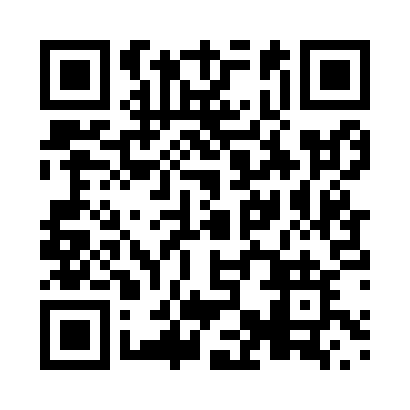 Prayer times for Valetta, Ontario, CanadaWed 1 May 2024 - Fri 31 May 2024High Latitude Method: Angle Based RulePrayer Calculation Method: Islamic Society of North AmericaAsar Calculation Method: HanafiPrayer times provided by https://www.salahtimes.comDateDayFajrSunriseDhuhrAsrMaghribIsha1Wed4:566:241:266:248:299:582Thu4:546:231:266:258:309:593Fri4:526:211:266:258:3210:014Sat4:516:201:266:268:3310:025Sun4:496:191:266:268:3410:046Mon4:476:181:266:278:3510:057Tue4:466:161:266:288:3610:078Wed4:446:151:266:288:3710:089Thu4:426:141:266:298:3810:1010Fri4:416:131:266:308:3910:1111Sat4:396:121:266:308:4010:1312Sun4:386:111:266:318:4110:1413Mon4:366:101:266:318:4210:1614Tue4:356:091:266:328:4310:1715Wed4:336:081:266:338:4410:1916Thu4:326:071:266:338:4510:2017Fri4:316:061:266:348:4610:2218Sat4:296:051:266:348:4710:2319Sun4:286:041:266:358:4810:2520Mon4:276:031:266:358:4910:2621Tue4:256:021:266:368:5010:2722Wed4:246:011:266:378:5110:2923Thu4:236:011:266:378:5210:3024Fri4:226:001:266:388:5310:3225Sat4:215:591:266:388:5410:3326Sun4:195:591:266:398:5510:3427Mon4:185:581:276:398:5610:3528Tue4:175:571:276:408:5710:3729Wed4:165:571:276:408:5710:3830Thu4:165:561:276:418:5810:3931Fri4:155:561:276:418:5910:40